Design then paint a pebblehttps://www.youtube.com/watch?v=TuMezvSUGYwChildren could fold A4 sheet into 4 and draw round pebble to do 4 designs then choose favourite to do in paint Tip : mix paint with PVA glue or you could paint whole pebble one colour (white) then paint with felt tipsUse PVA to varnish 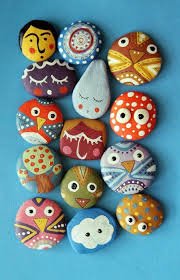 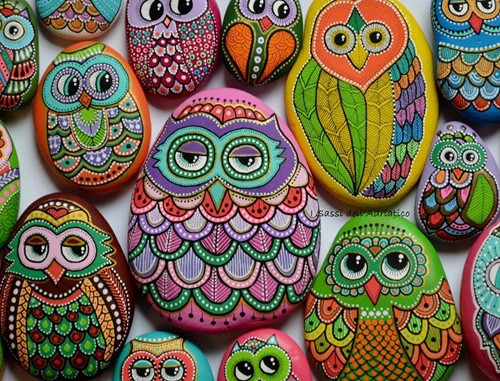 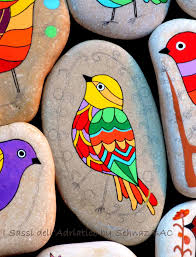 